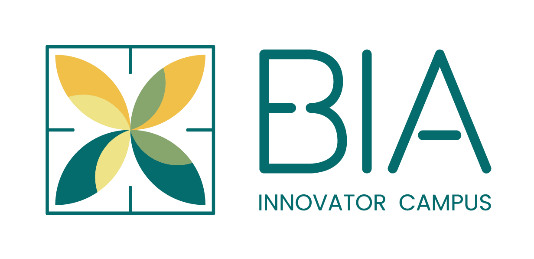 October 2020Welcome to BIA Innovator Campus Food Production Units (BIA Obair) Expression of Interest form. Return by email to hello@biainnovatorcampus.ie. Expressions of Interest must be received by November 27th. You are advised to read our BIA Innovator Campus Introduction document before filling out this form. General InformationWE WOULD LIKE TO GATHER YOUR CONTACT DETAILS2. 	WHICH BEST DESCRIBES YOUR PRODUCTConsumer food   	____				Fresh		____Dairy			____				Ambient	____Raw meat		____				Frozen		____Seafood		____ARE YOU CURRENTLY MANUFACTURING? IF SO, PLEASE PROVIDE SOME INFORMATION ON YOUR OPERATION, EQUIPMENT TYPE, CHALLENGES ETC. Specific interest in BIA Innovator CampusThere are four different options – read and fill out the area that is relevant to you.I am registering general interest in the project.  Please keep me up to date on developments. I am interested in renting a start-up or growth production facility. We require your basic information now so that we can reach out with appropriate responses to you.   In your own words please tell us what you would like to do in BIA innovator Campus?  In December 2021, we will supply full specifications of the units and the pricing. You will receive a full application pack at the next stage.I am interested in using a co-working kitchen (consumer foods, dairy, meat, seafood) on a time share basis.   In your own words please tell us what you would like to do in the BIA innovator Campus?  In December 2021, we will supply full specifications of the co-working units and the pricing.  You will receive a full application pack at the next stage.I am interested in hosting events/training in BIA Innovator Campus.    Do you have an existing event you would like to move to BIA Innovator Campus? Please tell us morePlease provide any further information you think is relevant about your food business plans at this time.That’s it! You have now completed all sections of the BIA Innovator Campus Expression of Interest form. We look forward to seeing you!Thank you from all the team at BIA Innovator Campus.NameCompany nameBrand nameYour emailWebsite (if applicable)Where are you currently based?Please tell us a little bit about you and your company. When did you start/plan to start? What is special about your product? 